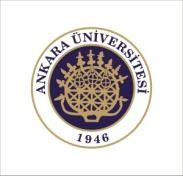 ANKARA ÜNİVERSİTESİDTCFDoğu Dilleri ve Edebiyatları Bölümü                                          Kore Dili ve Edebiyatı Anabilim Dalı*Öğretim ğrevlisinin program üzerinde değişiklik yapma hakkı bulunmaktadır.2018-2019 BaharDönemi Ders izlence Formu2018-2019 BaharDönemi Ders izlence FormuDersin Kodu ve İsmiKRD404Sözlü Anlatım                                 Ders Sorumlusu:Öre.Gör. Eunmi YUDesin DüzeyiLİSANSDersin Kredisi2Dersin TütüZORUNLUDersin Süresi2saat/haftaEğitim DiliKorece DiğerDersin DeğerlendirilmesiAra sınav(%30)-- Sınav30%, Ders içi etkinliklere katılım70%Dönem sonu sınavı(%80)- Sınav30%30%, Ders içi etkinliklere katılım70%HaftalarHaftalık Konu Başlıkları 1오리엔테이션2토론의 정의와 순서, 방법3토론1. 존엄사를 허용해야 한다.4토론준비5토론대회6토론2. 대학의 재시험 제도를 폐지해야 한다.7 토론 준비8토론대회9           중간 고사10토론3. 동성 결혼, 합법화 되어야 한다.11토론준비12토론대회13토론4. SNS의 발달이 인간 관계를 더욱 풍요롭게 만들었다14토론준비15토론 대회16         기말 고사